 南京邮电大学通达学院学术交流中心床和床垫采购项目竞争性磋商文件一、技术要求二、商务要求1.供货要求：供应商负责将货物运到扬州市邗江区润扬南路33号南京邮电大学通达学院指定安装地点，并安装到位，由供应商负责办理运输和装卸及原有设备的拆除等，费用由供应商负责，安装完毕由采购人或指定单位组织验收，检验不合格或不符合质量要求，供应商除无条件退货、返工外，还应承担采购人的一切损失。2.供货时间：合同签订后10日内送至采购单位指定地点并完成安装调试。3.质保3年。质保期内因维修产生的一切费用均由中标人承担。4.报价要求：报价包括乙方所提供货物的全部设备、辅助材料、备品、备件、安装、调试、人工、机械、运输、仓储、保险、运费、各种税费、劳保、专利技术、培训、技术支持及质保期间等有关的为完成本项目发生的所有费用。承包风险由投标单位自行承担。未考虑的投标遗漏，视同此遗漏已经包含在投标人的投标报价中，签订合同时不得增补。报价可保留小数点后2位小数。5.付款方式：本采购项目无预付款，安装结束，经甲乙双方共同验收，合格后，付至合同总额的100%。甲方付款前乙方需提供合法、有效、等额的增值税专用发票，否则甲方有权拒付相应款项。三、合同模板南京邮电大学通达学院采购合同甲方：南京邮电大学通达学院             乙方：                                   甲乙双方根据   学术交流中心床和床垫  （项目编号：FSCG-018）项目采购结果,依据《中华人民共和国民法典》及相关法律规定，达成如下货物购销合同:一、货物及其数量、金额：二、交货时间：在规定时间按照甲方要求安装完成摆放到位。三、交货地点：由乙方负责运输，送至甲方指定校区，并搬运到指定楼层的房间内。四、付款方式：五、质保期：提供原厂质保______(自验收合格之日起计。所有货物保修服务方式均为乙方派员到货物使用现场维修，由此产生的一切费用均由乙方承担。)六、质量要求、技术标准、乙方对质量负责的条件和期限：1、乙方所提供的货物，若技术性能无特殊说明，则按生产企业或国家有关部门最新颁布的标准及规范为准。2、乙方应保证货物是全新、未使用过的原装合格正品，并完全符合生产企业或国家规定的质量、规格和性能的要求及采购书要求、投标文件确定承诺。货物验收后，在质量保证期内，乙方应对由于设计、工艺或材料的缺陷所发生的任何不足或故障负责，所需费用由乙方承担。七、验收标准：甲方应当在到货且安装调试完成后_10_日内对货物进行验收，验收包括：型号、规格、数量、外观质量、及货物包装是否完好，安装调试是否合格。所提供货物的装箱清单、用户手册、原厂保修卡、随机资料及配件、随机工具等是否齐全。验收时乙方必须在现场，验收合格后甲方应在验收记录上签字盖章。八、 工程部分（两万元以上）需按南京邮电大学审计相关规定执行。九、招投标文件为本合同的附件，与本合同具有同等法律效力（本条款适用于招投标项目）。甲乙双方商定的其他必要文件，附件与本合同不相符合之处，以本合同内容为准。上述文件内容互为补充。十、违约责任1、甲方无正当理由拒收货物、拒付货物款的，由甲方向乙方偿付合同总价的5%违约金。如乙方不能交付货物，乙方应向甲方支付合同总价5%的违约金。2、乙方逾期交付货物的，乙方应按逾期交货总额每日千分之五向甲方支付违约金，由甲方从待付货款中扣除。逾期超过约定日期30个工作日不能交货的，甲方可解除本合同。乙方因逾期交货或因其他违约行为导致甲方解除合同的，乙方应向甲方支付合同总值5%的违约金，如造成甲方损失超过违约金的，超出部分由乙方继续承担赔偿责任。 3、乙方所交的货物品种、型号、规格、技术参数、质量不符合合同规定及采购文件规定标准的，甲方有权拒收该货物，乙方愿意更换货物但逾期交货的，按乙方逾期交货处理。乙方拒绝更换货物的，甲方可单方面解除合同。4、在乙方承诺的或国家规定的质量保证期内（取两者中最长的期限），如经乙方两次维修或更换，货物仍不能达到合同约定的质量标准，甲方有权退货，乙方应退回全部货款。同时，乙方还须赔偿甲方因此遭受的损失。十一、 合同的变更和终止除《政府采购法》第49条、第50条第二款规定的情形外，本合同一经签订，甲乙双方不得擅自变更、中止或终止合同。十二、合同的转让乙方不得擅自部分或全部转让其应履行的合同义务。十三、 争议的解决1、因货物的质量问题发生争议的，应当邀请国家认可的质量检测机构对货物质量进行鉴定。货物符合标准的，鉴定费由甲方承担；货物不符合质量标准的，鉴定费由乙方承担、并更换有问题商品或部件。2、因履行本合同引起的或与本合同有关的争议，甲、乙双方应首先通过友好协商解决，如果协商不能解决争议，任何一方均可向甲方所在地人民法院起诉解决。十四、本合同由甲、乙双方共同签订，合同一式陆份，甲方伍份、乙方壹份。自双方签字、盖章之日起生效。甲方                                               乙方单位名称：南京邮电大学通达学院                     单位名称：单位地址：扬州市润扬南路33号                      单位地址：法定代表人：                                       法定代表人：委托代理人（签字）：                               委托代理人（签字）：                                           开户银行：中国银行扬州分行开发区支行营业部         开户银行： 户名：南京邮电大学通达学院                         户名： 账号：489773587772                                 账号： 税号：52320000509200179F                           税号  电话：0514-89716081                                电话：签约日期（即合同生效日期）：    年   月    日      四、评分标准1、投标报价（30分）满足采购文件要求且投标价格最低的投标报价为评标基准价，其价格分为满分。其他投标人的价格分统一按下列公式计算：投标报价得分=（评标基准价/投标报价）×302、 技术参数响应情况(18分)根据各投标文件对技术性能的响应情况，完全响应得18分，负偏离一项扣3分，最高得分为20分。3、样品质量分（25分）根据提供的样品质量予以综合打分（提供板材小样，不小于20*20cm。提供床垫小样，不小于30*30cm）。4、售后服务（15分）1、质保期：满足采购文件要求得2分，每增加1年原厂质保得1分，最多得7分。（7分）2、维保期内及后期服务方案，最优得7分。（8分）5、企业经营业绩及信誉情况（12分）1、投标企业的总体评价：根据投标人的信誉影响、生产规模，企业管理的规范性，制度是否健全等打分，最优得7分。（7分）2、至本项目投标截止日期止三年内有一个类似产品业绩得1分，满分5分，需提供合同复印件（加盖公章）。（5分）五、响应报价表磋商响应报价表（表格格式可根据项目特点自行设计）价格构成、报价要求：此表可以根据需要自行增减行数，且该表报价非本次谈判中的最后报价。供应商名称：XXX（盖单位公章）法定代表人或授权代表（签字或盖章）：日      期：XXX年XXX月XXX日 序号产品名称产品规格技术参数数量产品参考图片1床1800*2000基材采用橡木制作，经过干燥.溧色 .防霉.防蛀.消毒杀菌等工序处理，密实坚固，
油漆采用五底三面涂装工艺，漆膜硬度达HB值，无皱皮.气泡.渣点.发粘和漏漆现象，同时无加工痕迹.划痕.雾光.白楞.白点.缩孔等缺陷，边缘及立面无流挂现象。72床头柜常规基材采用橡木制作，经过干燥.溧色 .防霉.防蛀.消毒杀菌等工序处理，密实坚固，
油漆采用五底三面涂装工艺，漆膜硬度达HB值，无皱皮.气泡.渣点.发粘和漏漆现象，同时无加工痕迹.划痕.雾光.白楞.白点.缩孔等缺陷，边缘及立面无流挂现象。143床垫1800*200022公分乳胶床垫7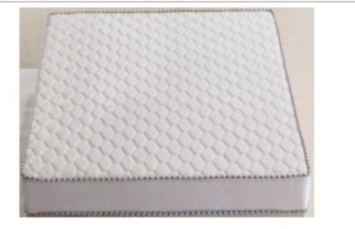 编号货物名称规 格 型 号（品牌）数量单价（元）总价（元）123总价（人民币大写）：                                     合计（小写）：        元本合同总价款是货物设计、制造、包装、仓储、运输、安装及验收合格之前以及保修期内备品备件发生的所有含税费用。本合同总价款还包含乙方应当提供的伴随服务/售后服务费用。总价（人民币大写）：                                     合计（小写）：        元本合同总价款是货物设计、制造、包装、仓储、运输、安装及验收合格之前以及保修期内备品备件发生的所有含税费用。本合同总价款还包含乙方应当提供的伴随服务/售后服务费用。总价（人民币大写）：                                     合计（小写）：        元本合同总价款是货物设计、制造、包装、仓储、运输、安装及验收合格之前以及保修期内备品备件发生的所有含税费用。本合同总价款还包含乙方应当提供的伴随服务/售后服务费用。总价（人民币大写）：                                     合计（小写）：        元本合同总价款是货物设计、制造、包装、仓储、运输、安装及验收合格之前以及保修期内备品备件发生的所有含税费用。本合同总价款还包含乙方应当提供的伴随服务/售后服务费用。总价（人民币大写）：                                     合计（小写）：        元本合同总价款是货物设计、制造、包装、仓储、运输、安装及验收合格之前以及保修期内备品备件发生的所有含税费用。本合同总价款还包含乙方应当提供的伴随服务/售后服务费用。总价（人民币大写）：                                     合计（小写）：        元本合同总价款是货物设计、制造、包装、仓储、运输、安装及验收合格之前以及保修期内备品备件发生的所有含税费用。本合同总价款还包含乙方应当提供的伴随服务/售后服务费用。序号名称单位单价总价12总价人民币（大写）：                   元。人民币（大写）：                   元。人民币（大写）：                   元。人民币（大写）：                   元。